Guía nº5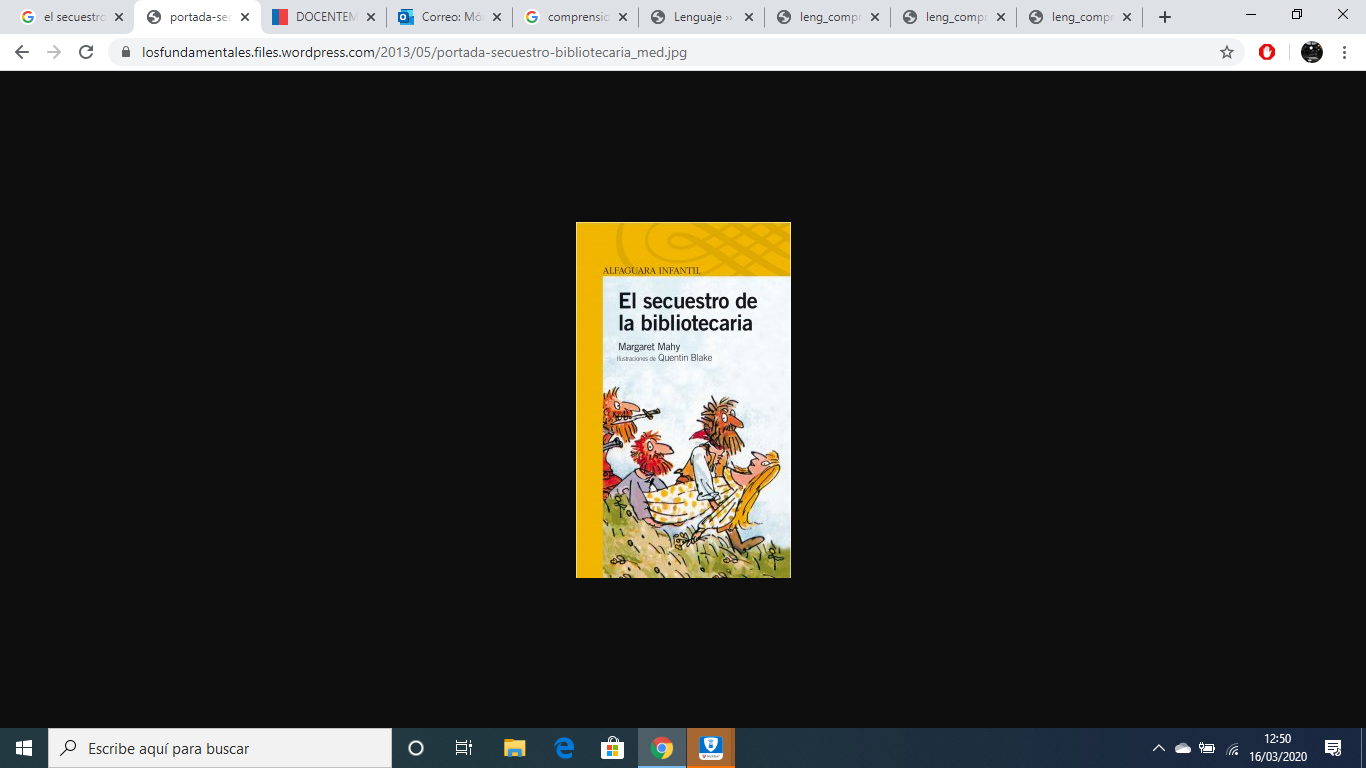 Te presento el libro del mes de abrilA partir de lo leído, copia en tu cuaderno las siguientes preguntas.Anota los nombres de los personajes del cuento y a qué se realizan.¿En dónde se desarrolla la historia? Escribe 10 hechos ordenados secuencialmente según fueron ocurriendo en la historia.Dibuja 4 escenas o partes del cuento que más te llamaron la atención.